
ENTRE A FINLÂNDIA E O PIAUÍPonto de vista: Claudio de Moura Castro"Os sistemas educativos que deram certo no mundo são simples, óbvios e robustos. Praticam o feijão-com-arroz da educação" A Finlândia tem o melhor sistema educativo do mundo. O Piauí possui a melhor escola secundária do Brasil. O que mais haverá de comum entre a Finlândia e o Piauí? É simples, ambos praticam a teoria do feijão-com-arroz educativo. 
Ouvindo alguns oráculos da nossa educação, sentimos falta de um dicionário para entender certas palavras e de suplemento de oxigênio para navegar nos ares rarefeitos das teorias recitadas. Para outros, sem doses fartas de tecnologia nada se vai resolver. Mas, esquadrinhando o mundo em busca dos sistemas educativos que deram certo, vamos descobrir que são simples, óbvios e robustos. Praticam o feijão-com-arroz da educação. Vejamos o que dizem as pesquisas peneirando os traços comuns das boas escolas e dos bons sistemas. • Boas escolas têm clara percepção dos rumos em que navegam, isto é, possuem metas. Além disso, são poucas metas, que não mudam de uma hora para outra e são compartilhadas por todos. E não é só isso. As metas são quantificadas (exemplo: em dois anos, ganhar tantos pontos nos testes). • O ambiente é sempre saudável, os fluidos são bons e os professores estão satisfeitos. De fato, para os professores, a atmosfera da escola é pelo menos tão importante quanto o salário. Ademais, a sociedade valoriza e prestigia os professores. • As autoridades dão às escolas muita autonomia para operar. Há forte liderança do diretor ("a escola tem a cara do diretor"). Ele manda. É um real gerente, estando livre para se mover. Mas deve atingir as metas estabelecidas, e seu desempenho é avaliado com rigor. Quase não é preciso dizer: nem sua indicação é moeda de troca na política nem ele é eleito pelos seus pares. • Sejam públicas ou privadas, as escolas são administradas como as boas empresas. Há cobrança de resultados e vantagens para quem desempenha bem seu papel. Os melhores mestres são colocados nas turmas mais difíceis. Ao mesmo tempo, malandros e incompetentes ganham puxões de orelha. • Provavelmente, os professores nunca ouviram falar nem nos autores nem nas teorias da moda pedagógica. Contudo, conhecem bem os assuntos que ensinam e aprenderam a ensinar. De fato, pedagogia para eles significa saber ensinar cada ponto da matéria. • Há muita ênfase em aplicar as teorias em problemas da vida real – em vez de decorar fatos, fórmulas e definições. Os livros são de boa qualidade, detalhados e universalmente usados. Os professores não precisam "criar" sua aula (embora não esteja proibido), pois existe uma retaguarda de planejamento e explicitação de tudo o que acontece na aula (os livros e os guias dos professores oferecem bancos de perguntas, de exercícios e de aplicações práticas). • Os currículos oficiais são claros e precisos, dizendo exatamente o que é para ser ensinado e aprendido. Segundo um funcionário do Ministério da Educação da Finlândia: "Nosso currículo prescreve, nossos professores ensinam e nossos alunos aprendem as mesmas competências e conhecimentos que são avaliados no Pisa (Programa Internacional de Avaliação de Alunos)". • A sala de aula é convencional. Existem avaliações frequentes, bastante dever de casa e muito feedback para o aluno. A jornada de trabalho é longa (pelo menos cinco horas), mas não há necessariamente tempo integral. Os alunos são seriamente cobrados e precisam estudar. A disciplina é "careta" (por exemplo, não se pode conversar durante a aula). • A família acompanha a vida escolar do aluno e o vigia de perto, para assegurar que ele fez o dever de casa. Além disso, conversa muito com ele e garante a existência de um ambiente físico e psicológico que favorece o estudo e o aprendizado. Televisão berrando ou sintonizada na novela pode ser a distração da família, mas desvia o aluno do seu maior projeto de vida, que é a educação. Quando examinamos as melhores escolas do Enem, lá está também a predominância da doutrina do feijão-com-arroz, observada nas melhores escolas de outros países. Colecionam os melhores lugares as instituições (confessionais ou não) de tradição rígida, os colégios militares e outras do mesmo estilo. Ainda bem que não são necessárias fórmulas mirabolantes para oferecer uma boa educação. Extraído de: http://veja.abril.com.br/040407/ponto_de_vista.shtmlIlustração Atômica Studio
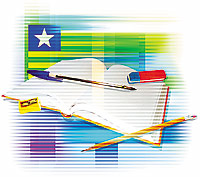 